AVVISO PUBBLICO PER ADESIONE AL PROGETTO “CONSUMARE MENO PER VIVERE MEGLIO – SCALE UP”Anno 2023 – Anno 2024L’Agenzia Territoriale per l’Energia e la Sostenibilità di Parma (ATES), in collaborazione con il Comune di Medesano e con il contributo di Fondazione Snam e Fondazione Compagnia di San Paolo, promuove il progetto “Consumare meno per vivere meglio - SCALE UP” che prevede di aiutare le famiglie attraverso l’assistenza di un Tutor per l’Energia Domestica (TED).Il TED offrirà gratuitamente una consulenza personalizzata per capire i consumi energetici della famiglia e proporrà consigli di comportamento per favorire il risparmio energetico. La comprensione dei consumi energetici avverrà tramite analisi delle fatture (bollette della luce e del riscaldamento). Se necessario, il TED valuterà l’opportunità di approfondire l’analisi effettuando il monitoraggio dei consumi di uno o più elettrodomestici, tramite apposita strumentazione fornita da ATES.Inoltre, nel caso la famiglia sia in possesso di determinati requisiti socio-economici, potrà accedere a contributi economici per intervenire materialmente nella propria abitazione, attraverso piccoli interventi di manutenzione, riparazioni o sostituzione di elettrodomestici obsoleti o inefficienti. Il contributo economico potrà coprire anche fino al 100% della spesa. L’accesso a tali contributi è subordinato alle indicazioni del TED, risultanti dalle analisi effettuate. Ad esempio, si potrà prevedere la sostituzione di FRIGORIFERI, FORNI ELETTRICI, LAVATRICI, LAMPADE A INCANDESCENZA CON LAMPADE A LED.Per usufruire di una consulenza del TED è necessario aderire al progetto compilando la domanda di autocandidatura. Di seguito la descrizione delle tipologie di servizio offerte alle famiglie.IMPORTANTE! Il TED erogherà a tutti i richiedenti il Servizio informativo e di assistenza (A). A sua discrezione, previa verifica del possesso dei requisiti nonché in relazione dei risultati delle analisi condotte sul richiedente, potrà erogare anche il Servizio di supporto alle famiglie in difficoltà (B).A. Servizio informativo e di assistenzaA CHI È RIVOLTOAi cittadini di Medesano che hanno difficoltà ad interpretare i loro consumi e la necessità di abbassare le spese energetiche. Il servizio consiste nell’analisi delle bollette energetiche, la compilazione di un questionario per rilevare le abitudini di consumo e il rilascio di un Piano di Miglioramento con consigli personalizzati per diminuire i consumi energetici. Potrà altresì essere effettuato il monitoraggio dei consumi elettrici di uno o più elettrodomestici. Il capofamiglia interessato dovrà compilare il modulo di autocandidature barrando il servizio richiesto. Non sono previsti specifici requisiti di reddito. Il servizio verrà erogato su appuntamento, la documentazione richiesta dovrà essere allegata alla domanda per consentire al TED di offrire la consulenza prevista in presenza.B. Servizio di supporto alle famiglie in difficoltàA CHI È RIVOLTOAlle famiglie residenti a Medesano in possesso dei seguenti requisiti:residenti nel Comune di Medesanopossiedono indicatore Isee inferiore a € 15.000,00 o, in caso di famiglia numerosa (nucleo familiare con almeno 4 figli a carico), inferiore a € 30.000. L’accesso ai contributi previsti da questa azione è subordinato ad una valutazione delle condizioni socio-economiche dei nuclei familiari richiedenti da parte dei Servizi Sociali del Comune di Medesano. Il servizio consiste nell’analisi delle bollette energetiche, la compilazione di un questionario per rilevare le abitudini di consumo e il rilascio di un Piano di Miglioramento con consigli personalizzati per diminuire i consumi energetici. Potrà altresì essere effettuato il monitoraggio dei consumi elettrici di uno o più elettrodomestici. Se il TED verificherà la necessità della sostituzione di un apparecchio energivoro o altre piccole azioni migliorative per contribuire all’abbassamento dei consumi, queste potranno essere oggetto di un contributo a fondo perduto che potrà coprire fino al 100% della spesa.Criteri per l’assegnazione dei contributiI contributi per l’acquisto e la fornitura di beni saranno erogati fino alla concorrenza/esaurimento dei fondi disponibili, sulla base del Piano di Miglioramento elaborato dal Tutor per l’Energia Domestica, dopo aver svolto le attività previste dal progetto e, in particolare:Verifica del rispetto dei requisiti economici del bando;Compilazione di un questionario sui consumi energetici della famiglia;Analisi delle bollette energetiche dell’ultimo anno;Sopralluogo presso l’abitazione della famiglia;Monitoraggio dei consumi dei singoli apparecchi elettrici per circa un mese;Elaborazione di un Piano di Miglioramento dei comportamenti e delle azioni per risparmiare energia, incluso il possibile intervento migliorativo da sostenere tramite contributo economico. Caratteristiche dei contributi alle famiglieI contributi potranno essere erogati in via prioritaria per: sostituire lampadine a incandescenza con lampadine a led;sostituire vecchi forni elettrici, frigoriferi, lavatrici, con altri ad elevata efficienza energetica;intervenire sull’efficienza del sistema di riscaldamento sia con attività di manutenzione straordinaria che con la sostituzione di apparecchi obsoleti.Potranno essere individuate con il piano di miglioramento, altre tipologie di azioni e di acquisti, se ritenuti necessari dal Tutor per l’Energia Domestica, purché sempre inerenti ad attività che favoriscano l’efficienza ed il risparmio energetico.L’acquisto / installazione delle apparecchiature, così come l’erogazione del contributo, dovrà avvenire secondo una specifica procedura acquisti, già delineata all’interno del progetto “Consumare Meno per Vivere Meglio – SCALE UP”.  Istruzioni per la presentazione la candidaturaLe domande, per accedere ad entrambi i servizi, potranno essere presentate a decorrere dal 06 novembre 2023. I documenti da presentare obbligatoriamente sono:modulo di AUTOCANDIDATURA scaricabile dal sito www.atesparma.it, compilato in tutte le sue parti e firmato;copia del documento di identità (fronte e retro)ultima attestazione ISEE.Potranno essere presentate insieme alla domanda anche:bollette dell’energia elettrica e del riscaldamento dell’ultimo anno.Le modalità di invio delle domande sono le seguenti:tramite e-mail all’indirizzo: sportelloenergia@atesparma.itconsegna cartacea in Comune presso l’Ufficio SERVIZI SOCIALI.Lo Sportello riceverà esclusivamente su appuntamento, ogni lunedì dalle ore 9 alle ore 17 (ultimo appuntamento possibile alle ore 16). ATES procederà all’istruttoria delle domande e a contattare le famiglie richiedenti al numero telefonico indicato per un appuntamento, che si svolgerà presso il Comune di Medesano Piazza Marconi 6. Le domande saranno valutate in ordine cronologico di arrivo. Il progetto “Consumare meno per vivere meglio – SCALE UP” sarà realizzato nel periodo novembre 2023 – dicembre 2024, con scadenza prevista entro il 31.12.2024. In caso di esaurimento dei fondi previsti ne sarà data tempestiva comunicazione e, successivamente, rimarrà attivo solamente il servizio informativo e di assistenza.Per informazioni gli interessati possono inviare una mail a sportelloenergia@atesparma.it o telefonare al numero 0521 922194, dal lunedì al venerdì dalle 9.00 alle 13.00.Controlli ATES, con il supporto del Comune di Medesano, si riserva la facoltà di disporre controlli sulle autodichiarazioni presentate dai richiedenti.Parma, 02.11.2023								Il Direttore di ATES Parma 								   Arch. Simona Acerbis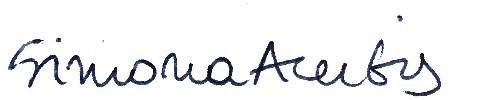 Autocandidatura per aderire al progetto “CONSUMARE MENO PER VIVERE MEGLIO – SCALE UP”Il/La sottoscritto/a __________________________________________ Nato/a ______________________________ il ____________________________ CF______________________________________________________________Residente a MEDESANO Via ___________________________________________________________ n°__________e-mail ________________________________________ cell/tel _________________________________________SI CANDIDAA partecipare al progetto “Consumare meno per vivere meglio – SCALE UP”.A tal fineDICHIARAai sensi e per gli effetti degli artt.38 e47 del DPR 28.12.2000 n.445 e consapevole delle conseguenze anche penali previste in caso di dichiarazioni mendaci dagli artt.75 e 76 del medesimo DPR□ di avere ISEE ordinario o corrente € __________________ aggiornato nell’anno_____________□ di avere nucleo famigliare composto da n. _____ componenti, di cui contribuiscono al reddito famigliare n.____□ di vivere in abitazione di proprietà-usufrutto-uso gratuito□ di vivere in affitto.DICHIARA INOLTREDi essere consapevole che il servizio offerto nel progetto “Consumare meno per vivere meglio – SCALE UP” è strutturato su due livelli: A. Servizio informativo e di assistenzaConsulenza gratuita finalizzata all’analisi delle bollette, con eventuale monitoraggio dei consumi elettrici, e consegna di Piano di Miglioramento con consigli personalizzati per diminuire i consumi energetici.B. Servizio di supporto alle famiglie in difficoltàErogato solo in presenza di requisiti socio-economici e in relazione alle necessità effettive rilevate, che prevede in aggiunta l’erogazione di contributi economici per piccoli interventi di miglioramento energetico o sostituzione di elettrodomestici obsoleti o inefficienti.Allega:Copia del documento di identità del capofamiglia o richiedenteCopie delle bollette di energia elettrica e gas/gpl/altro degli ultimi 12 mesiCopia dell’ultima attestazione ISEE.Data____________________IL/LA RICHIEDENTE ______________________________COMUNE DI MEDESANO – AGENZIA TERRITORIALE PER L’ENERGIA E LA SOSTENIBILITA’ DI PARMAINFORMATIVA PRIVACY REGOLAMENTO 679/2016/UE INFORMATIVA INTERESSATI – SERVIZI SOCIALIAi sensi e per gli effetti dell’Articolo 13 del Regolamento 679/2016/UE "General Data Protection Regulation", informiamo che il Comune di Medesano, attraverso l’Agenzia Territoriale per l’Energia e la Sostenibilità di Parma, tratta i dati personali da lei forniti e liberamente comunicati.Il Comune garantisce che il trattamento dei suoi dati personali si svolga nel rispetto dei diritti e delle libertà fondamentali, nonché della sua dignità, con particolare riferimento alla riservatezza, all'identità personale e al diritto alla protezione dei dati personali.Finalità del trattamento dei dati personali (Art. 13.1.c Regolamento 679/2016/UE)Tutti i dati personali da lei comunicati sono trattati per assolvere ad adempimenti previsti da leggi, da regolamenti, dalla normativa comunitaria e per lo svolgimento delle funzioni istituzionali (articolo 6.1.c Regolamento 679/2016/UE) e per esercitare un compito di interesse pubblico connesso all'esercizio di pubblici poteri (articolo 6.1.e, articolo 9.2.g Regolamento 679/2016/UE), in particolare per:l’inserimento nelle anagrafiche e nei database informatici comunali;la gestione di attività ricreative e per la promozione del benessere della persona;la gestione di attività connesse alla concessione di benefici economici;l’elaborazione di statistiche interne;assolvere a sue specifiche richieste.Le modalità del trattamento dei dati personaliIl trattamento dei suoi dati personali avviene presso gli uffici comunali, o qualora fosse necessario, presso i soggetti indicati al paragrafo 4, utilizzando sia supporti cartacei che informatici, per via sia telefonica che telematica, anche attraverso strumenti automatizzati atti a memorizzare, gestire e trasmettere i dati stessi, con l’osservanza di ogni misura cautelativa, che ne garantisca la sicurezza e la riservatezza.Il trattamento si svilupperà in modo da ridurre al minimo il rischio di distruzione o perdita, di accesso non autorizzato, di trattamento non conforme alle finalità della raccolta dei dati stessi. I suoi dati personali sono trattati:nel rispetto del principio di minimizzazione, ai sensi degli articoli 5.1.c e 25.2 del Regolamento 679/2016/UE;in modo lecito e secondo correttezza.I suoi dati sono raccolti:per scopi determinati espliciti e legittimi;esatti e se necessario aggiornati;pertinenti, completi e non eccedenti rispetto alle finalità del trattamento.Natura della raccolta e conseguenze di un eventuale mancato conferimento dei dati personali (Art. 13.2.e Regolamento 679/2016/UE)Il conferimento dei suoi dati personali è obbligatorio per le finalità previste al paragrafo 1. Il loro mancato conferimento comporta la mancata erogazione del servizio richiesto del suo corretto svolgimento e degli eventuali adempimenti di legge. I suoi dati sono conservati presso l'Ente e i conservatori esterni. Qualora fosse necessario i suoi dati possono essere conservati anche da parte degli altri soggetti indicati al paragrafo 4.Comunicazione e diffusione dei dati personali (Art. 13.1.e Regolamento 679/2016/UE)I suoi dati personali, qualora fosse necessario, potranno essere comunicati (con tale termine intendendosi il darne conoscenza ad uno o più soggetti determinati), a:soggetti la cui facoltà di accesso ai dati è riconosciuta da disposizioni di legge, normativa secondaria, comunitaria;collaboratori, dipendenti, fornitori e consulenti del Comune, nell’ambito delle relative mansioni e/o di eventuali obblighi contrattuali, compresi i Responsabili dei trattamenti e gli Incaricati, nominati ai sensi del Regolamento 679/2016/UE;persone fisiche e/o giuridiche, pubbliche e/o private, quando la comunicazione risulti necessaria o funzionale allo svolgimento dell’attività del Comune, nei modi e per le finalità sopra illustrate;Agenzia di Tutela della Salute di competenza, Aziende Socio Sanitarie Territoriali, gestori di case di riposo, cooperative sociali, associazioni e organismi di volontariato e alle direzioni di strutture residenziali;Fondazione SNAM per le attività di rendicontazione dei contributi erogati;uffici postali, a spedizionieri e a corrieri per l’invio di documentazione e/o materiale;istituti di credito per la gestione di incassi e pagamenti. I suoi dati personali non vengono in alcun caso diffusi, con tale termine intendendosi il darne conoscenza in qualunque modo ad una pluralità di soggetti indeterminati, fatti salvi gli obblighi di legge.Titolare del trattamento dei dati personali (Art. 13.1.a Regolamento 679/2016/UE)Il Titolare del trattamento dei dati è l’Agenzia Territoriale per l’energia e la Sostenibilità di Parma (ATES), con sede a Parma, Largo Torello De Strada 11/A, cap. 43121, Tel. 0521/922194mail: info@atesparma.itpec: atesparma@pec.itData Protection Officer (DPO) / Responsabile della Protezione dei dati (RPD) (Art. 13.1.b Regolamento 679/2016/UE)ATES Parma ha designato quale Responsabile della protezione dei dati il Direttore arch. Simona Acerbis.In caso di istanze/comunicazione scritte da inviarsi in modalità digitale il Data Protection Officer può essere contattato utilizzando i recapiti istituzionali sopra indicatiCriteri utilizzati al fine di determinare il periodo di conservazione (Art. 13.2.a Regolamento 679/2016/UE)L'ente dichiara che i dati personali dell’interessato oggetto del trattamento saranno conservati per il periodo necessario a rispettare i termini di conservazione stabiliti dal Piano di Conservazione dei comuni italiani (ANCI 2005) e comunque non superiori a quelli necessari per la gestione dei possibili ricorsi/contenziosi.Diritti dell’Interessato (Art. 13.2.b Regolamento 679/2016/UE)Si comunica che, in qualsiasi momento, l’interessato può esercitare:diritto di chiedere al Titolare del trattamento, ex Art. 15 Reg. 679/2016/UE, di poter accedere ai propri dati personali;diritto di chiedere al Titolare del trattamento, ex Art. 16 Reg. 679/2016/UE, di poter rettificare i propri dati personali, ove quest’ultimo non contrasti con la normativa vigente sulla conservazione dei dati stessi;diritto di chiedere al Titolare del trattamento, ex Art. 17 Reg. 679/2016/UE, di poter cancellare i propri dati personali, ove quest’ultimo non contrasti con la normativa vigente sulla conservazione dei dati stessi;diritto di chiedere al Titolare del trattamento, ex Art. 18 Reg. 679/2016/UE, di poter limitare il trattamento dei propri dati personali;diritto di opporsi al trattamento, ex Art. 21 Reg. 679/2016/UE.Diritto di presentare reclamo (Art. 13.2.d Regolamento 679/2016/UE)Si rende noto all'interessato che ha il diritto di proporre reclamo ad una autorità di controllo (in particolar modo all'Autorità Garante per la protezione dei dati personali)CONSENSO AL TRATTAMENTO DEI DATI PERSONALIIo sottoscritto/a, ______________________________________________, nella qualità di interessato/a, letta la suddetta informativa resa ai sensi dell’art. 13 GDPR,AUTORIZZOal trattamento dei miei dati personali, da svolgersi in conformità a quanto indicato nella suddetta informativa e nel rispetto delle disposizioni del GDPR e del D.Lgs. n. 196/03 (*)all’utilizzo del mio indirizzo e-mail al fine dell’invio di comunicazioni/ informative da parte del servizio(**)________________________________, lì ______________________Firma_______________________________________________________(*) Il consenso al trattamento è indispensabile ai fini dell’esecuzione del servizio richiesto (**) Il consenso al trattamento è facoltativo